Fachbegriffe in Englisch, 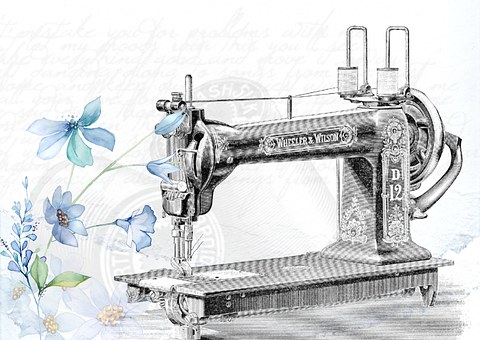 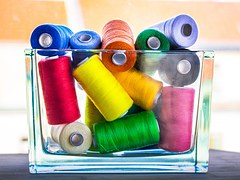 Deutsch, ArabischAdartAbnäherطيّة في الثوب تخاط لتحديد شكل الجسم to quiltabsteppen, etwas wattieren,يقطّبيقطّبtopstich (to)absteppen, etwas knappkantig تقنية تعتمد على ابراز خط الدرزة على القماشتقنية تعتمد على ابراز خط الدرزة على القماشinchamerikanische Längen-einheit  1 Inch= 2,54cmاصبع، انش1 انش= 2,54 سماصبع، انش1 انش= 2,54 سمyard 1    yd= 0,91mamerikanische Längeneinheitاليارد: وحدة قياس اميركية. كل واحد يارد= 0.91 متراليارد: وحدة قياس اميركية. كل واحد يارد= 0.91 مترpull (to)an etwas ziehen, etwas herausziehenيسحبيسحبinstructionsAnleitungتعليماتتعليماتadjust (to)anpassen, etwas	تعديل	تعديلarmArmذراعذراعarmscyceArmausschnitt am Oberteilقصة الذراع في الجزء العلوي (الحفرة)قصة الذراع في الجزء العلوي (الحفرة)sleeveÄrmelكمكمsleevelessärmellosبدون أكمامبدون أكمامarmholesÄrmelöffnungابطابطoutsideaussenالجزء الخارجيالجزء الخارجيBtieBandربطة                                                  ربطة                                                  cottonBaumwolleقطنlegBeinساقساقfacingBesatzزركشةزركشةdrawstringBindeband, BindekordelرباطblouseBluseبلوزةبلوزةchestBrust (Männer,Kinder) im Kontext Nähenصدر (ملابس الرجال و الأطفال)bustBrust (weibliche) im Kontext des Nähensالصدرالصدرpress (to)bügeln, etwasيكوييكويbindingBündchen, Einfassung, Borteاطار، كناراطار، كنارDstrechDehnungsrichtung des Stoffes, verläuft senkrecht zum Maschenlaufمد القماش على طول خط الماكينةمد القماش على طول خط الماكينةbiasdiagonal zum Fadenlaufخط درز موروب فوق النسيجخط درز موروب فوق النسيجneaten edges (to)die Ränder versäubernتنسيق الكنار (الحواف)double gouzedoppelt gewebter Baumwollstoffشاش قطني مزدوجtriangleDreieckمثلثمثلثsnapsDruckknöpfe, auch: KampSnapsزر كباسزر كباسEcornerEckeزاويةpleateine Falte, die beim Nähen fixiert wirdطويةطويةa mesheine MascheشبكةشبكةshrinkageEinsprung, Einlaufen  beim Waschen des Stoffesينكمش (يكش على الغسيل)ينكمش (يكش على الغسيل)romperEinteilerثوب خارجي فضفاضثوب خارجي فضفاضadjust (to)etwas anpassen	تعديل	تعديلpress (to)etwas bügelnيكوييكويfold (to)etwas faltenيطوي، يثنييطوي، يثنيgrade (to)etwas gradierenيضع درجة، يقيميضع درجة، يقيمtopstich (to)etwas knappkantig absteppenتقنية تعتمد على ابراز خط الدرزة على القماشتقنية تعتمد على ابراز خط الدرزة على القماشshirr (to)etwas kräuseln, auch unter  Verwendung von dünnem Gummibandيدرزيدرزgather (to)etwas raffen, einreihenجمع، لمجمع، لمhem (to)etwas säumenحشىحشىknot (to)etwas verknotenيربط عقدةيربط عقدةunderstitch (to) etwas von der Innenseite bzw. vom Futter aus steppenالدرز من الداخلالدرز من الداخلpre-wash (to)etwas vorwaschenيغسل، ينقعيغسل، ينقعto quiltetwas wattieren, absteppenيقطّبيقطّبtrace (to)etwas zeichnen, einen Schnitt abpausenتتبع الخطتتبع الخطclip (to)etwas zurechtschneidenيقص، يشرط، يفتقtrim (to)etwas zurechtschneiden oder auch etwas mit einem Besatz verschönernيزين، يزركش، يرتبيزين، يزركش، يرتبFthreadFadenخيطخيطgrain lineFadenlaufخطخطstraight grainFadenlaufخطخطpleatFalte, die beim Nähen fixiert wirdطويةطويةfoldFalte, die z.B. beim Zuschnitt gelegt wirdثنيةثنيةfold (to)falten, etwasيطوي، يثنييطوي، يثنيfibre / fiber Faser – KunstfaserخيطخيطpatchFlickenرقعة، بقعةcrazy quiltFlickendecke, Patchworkdeckeبطانية او لحاف مرقعبطانية او لحاف مرقعfrontForderseiteالجهة الاماميةالجهة الاماميةshapeFormشكلشكلliningFutter, FutterstoffبطانةبطانةGyarnGarnغزل قطني او صوفيغزل قطني او صوفيcouchingGarne oder Bänder auf einem Stoff anbringenتطريزvestGiletسترة، جيليتسترة، جيليتgrade (to)gradieren, etwasيضع درجة، يقيميضع درجة، يقيمsizing chartGrössentabelleجدول القياساتجدول القياساتelasticGummibandمطاطمطاطHto  crocketHäkelnكروشيهhalfHälfteنصفنصفneckHalsالرقبةneckbandHalsbündchen, Ausschnittblendeشريط حول القبة (طوق)strapsHalter, z.B. an Tops oder BH´sكتافية، او حزام حمالة الصدركتافية، او حزام حمالة الصدرneedlecrafthandarbeitliches Geschmeideتخييط باليدwristHandgelenkمعصم، رسغمعصم، رسغmain fabricHauptstoffالقماش الاساسيالقماش الاساسيstaystich (to)Hilfsnaht (z.B. am Ausschnitt anlegen, um eine Stoffkante zu stabilisierenشيءيوضع على القطعة المراد درزها من اجل تثبيتهاشيءيوضع على القطعة المراد درزها من اجل تثبيتهاpantsHoseبنطلونبنطلونflyHosenlatzسلسلة او ازرارسلسلة او ازرارhipHüfteوركوركIcut on fold (to)Im Stoffbruch zuschneidenقص الطبقتين (على الطاق)insideinnenباطن، من الداخلباطن، من الداخلJjacketJacke, auch Sakkoجاكيت، معطفجاكيت، معطفcoatJacke, Mantelجاكيت، مانطوKhoodKapuzeكبوت، سترةكبوت، سترةdressKleidفستان، ثوبgarmentKleidungsstückقطعة ملابسقطعة ملابسkneeKnieركبةركبةankleKnöchelكاحلكاحلbuttonKnopfزرزرbutton placketKnopfleisteشريط الازرارشريط الازرارplacketverblendete Öffnung, Knopfleisteفتحة في الفستان او جيب التنورة او شريط الازرارفتحة في الفستان او جيب التنورة او شريط الازرارbuttonholeKnopflochعروة الزرعروة الزرknotKnotenيعقديعقدbody measurementKörpermaßeالقياسالقياسcollarKragenقبةshirr (to)kräuseln, auch mit dünnem GummibandيدرزيدرزshortkurzقصيرقصيرshortsKurze HoseشورتشورتLlonglangطويلطويلlengthLängeطولطولdungareesLatzhoseبنطال بحمالتينcutting lineLinie, an der entlang geschnitten wirdالقص على الخطwrong sides together (wst)links auf linksاليسار على اليساراليسار على اليسارright sides out (rso)rechte Seite außen, entspricht links auf linksالاجزاء اليمينة للخارج، اليسار على اليسارالاجزاء اليمينة للخارج، اليسار على اليسارMcuffsManschettenثنية ساق البنطلون، كمmarkMarkierungعلامةعلامةnotchMarkierung auf Schnittteilenيضع علامة (يعلم)knit fabricMaschenware (Jersey, Sweat ...)منسوجات محبوكةمنسوجات محبوكةto messuremessenيقيسيقيسmetricmetrische Einheitنظام متري (القياس بالمتر)نظام متري (القياس بالمتر)NneedelNadelابرةsew (to) nähenيخيطيخيطstitch (to) nähenيدرز، يطرزيدرز، يطرزseamNahtدرزةدرزةseam allowanceNahtzugabeدليل الخياطةدليل الخياطةtoolsNähwerkzeugأدوات الخياطة                       أدوات الخياطة                       Otopobenأعلىأعلىupper bustOberbrustmass, gemessen am Brustansatzقياس الصدرقياس الصدرthighOberschenkelفخذفخذbodiceOberteilالجزء العلوي من ثوب المرأةالجزء العلوي من ثوب المرأةshirtOberteil, HemdقميصقميصsergerOverlockماكينة الخياطةماكينة الخياطةPpipingPaspelbandشريط لتزيين حواف الثيابشريط لتزيين حواف الثيابyokePasseجزء من الثوب يطوق العنق والكتفينجزء من الثوب يطوق العنق والكتفينfitPassformتفصيلةتفصيلةarrowPfeilسهمسهمmuslinProbestück aus dünnem Gewebe um die Passform eines Schnittes zu testen الموسلين: قطعة قطنية رقيقة لتجريب قياس القصةالموسلين: قطعة قطنية رقيقة لتجريب قياس القصةdotPunktنقطةRgather (to)raffen, einreihenجمع، لمجمع، لمedgeRandكنار، كفّةكنار، كفّةneaten edges (to)die Ränder versäubernتنسيق الكنار (الحواف)تنسيق الكنار (الحواف)right sides out (rso)rechte Seite außen, entspricht links auf linksالاجزاء اليمينة للخارج، اليسار على اليسارالاجزاء اليمينة للخارج، اليسار على اليسارwrong sides together (wst)entspricht links auf links اليسار على اليساراليسار على اليسارwrong sides out (wso)rechts auf rechtsاليمين على اليميناليمين على اليمينright sides together (rst)rechts auf rechtsاليمين على اليميناليمين على اليمينzipperReißverschlussسحابسحابinvisible zipperReißverschluss, nahtverdecktسحاب مخفيسحاب مخفيskirtRockتنورة                                    تنورة                                    backRücken, hintenالظهر، الخلفالظهر، الخلفcurveRundungطيّةrufflesRüschenكشكشكشكشShemSaumثنية، كفةثنية، كفةhem (to)säumen, etwasحشىحشىscissorsSchereمقصمقصbowtie shapeSchmetterlingsformربطة ( على شكل فراشة)ربطة ( على شكل فراشة)trace (to)Schnitt abpausen, etwas zeichnenتتبع الخطتتبع الخطpatternSchnittmusterنموذجpattern pieceSchnittmusterteilعينة، مسطرةعينة، مسطرةbias tapeSchrägbandشريطشريطcrotchSchrittمنفرجstep-by-stepSchritt für Schrittخطوة بخطوةخطوة بخطوةsideSeiteجنب، جهةجنب، جهةsideseamSeitennahtدرزةجانبيةدرزةجانبيةsafety pinSicherheitsnadelدبوس أمان (شكالة)دبوس أمان (شكالة)understitch (to) steppen, von der Innenseite bzw. vom Futter aus الدرز من الداخلالدرز من الداخلstitch lengthStichlängeخط الدرزخط الدرزembroideryStickereiتطريزتطريزfabricStoff (allgemeiner Begriff)قماشقماشraw edgesStoffränder, unversäubertحوافحوافyardageStoffverbrauch in Yardsمقدار من اليارداتمقدار من اليارداتdarningStopfenرتقstripStreifenقطعية رفيعة وطويلة من القماش (شريطة)قطعية رفيعة وطويلة من القماش (شريطة)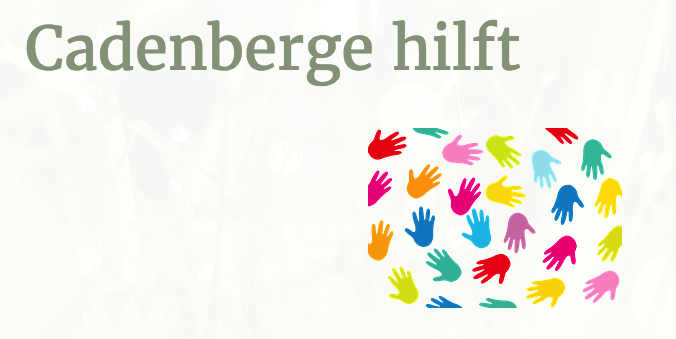 TwaistTaille, auch BundweiteخصرخصرwaistlineTaillenlinieمحيط الخصرمحيط الخصرpocketTascheجيبجيبtunicTunikaسترة قصيرةسترة قصيرةcasingTunnel, um z.B. Zugband einzunähenأزرّ (تدكيك المطاط)UbobbinUnterfadenspuleبكرة، مكوكبكرة، مكوكraw edgesunversäuberte StoffränderحوافحوافVview A,B,CVarianten A,B und C, in denen ein Schnitt genäht werden kannانظر على النقاط A,B,C  لتسطيع الدرزانظر على النقاط A,B,C  لتسطيع الدرزplacketverblendete Öffnung, Knopfleisteفتحة في الفستان او جيب التنورة او شريط الازرارفتحة في الفستان او جيب التنورة او شريط الازرارknot (to)verknotenيربط عقدةيربط عقدةbackstitch (to)verriegelnأغلقأغلقfastenerVerschluss (allgem. Begriff)قفل، سحابقفل، سحابinterfacingVlies und sonstige Einlagenصوف واشياء اخرىصوف واشياء اخرىlawnVoilestoff, ähnlich: Batistشاششاشto craftVon Hand fertigenصنع يدويpre-wash (to)vorwaschenيغسل، ينقعيغسل، ينقعWpre-wash (to)waschen/vorwaschenيغسل، ينقعيغسل، ينقعto quiltwattieren, absteppenيقطّبيقطّبwoven fabricWebwareأقمشةأقمشةwidthWeiteعرضعرضreversiblewendbarقابل للقلب، يلبس على الوجهينقابل للقلب، يلبس على الوجهينcardiganWesteسترةZtrace (to)zeichnen, einen Schnitt abpausenتتبع الخطتتبع الخطzigzagstichZickzackstichدرزة على شكل زيكزاكدرزة على شكل زيكزاكsuppliesZubehör, Materialأدوات، لوازمأدوات، لوازمclip (to)zurechtschneidenيقص، يشرط، يفتقtrim (to)zurechtschneiden oder auch etwas mit einem Besatz verschönernيزين، يزركش، يرتبيزين، يزركش، يرتبcut on fold (to)zuschneiden, im Stoffbruchقص الطبقتين (على الطاق)قص الطبقتين (على الطاق)contrasting fabricZweiter Stoff (bei Werken aus unterschiedlichen Stoffen)ترقيعI want her stash= Redewendung !Ihren Stoffvorrat hätte ich gerneأعجبني عملك، بضاعتك، أقمشتكأعجبني عملك، بضاعتك، أقمشتك